Delta Days ParadeWhat: Join many Bethels from BC Job’s Daughters in the Delta Days ParadeDate: Sunday June 28th, 2015Time: The parade will start line up at 9:00 am and begins at 11:00 amLocation: Burnsview School (7658 - 112 Street) What to Wear: All Daughters and Adults, please wear your Jobie t-shirts with black bottoms and comfortable footwear. Other Info: There will be a Promotion booth set up at this time as well. Ms. Willows has offered to stay at the booth but any other volunteers will be greatly appreciated. Please contact Ms. Willows for more information.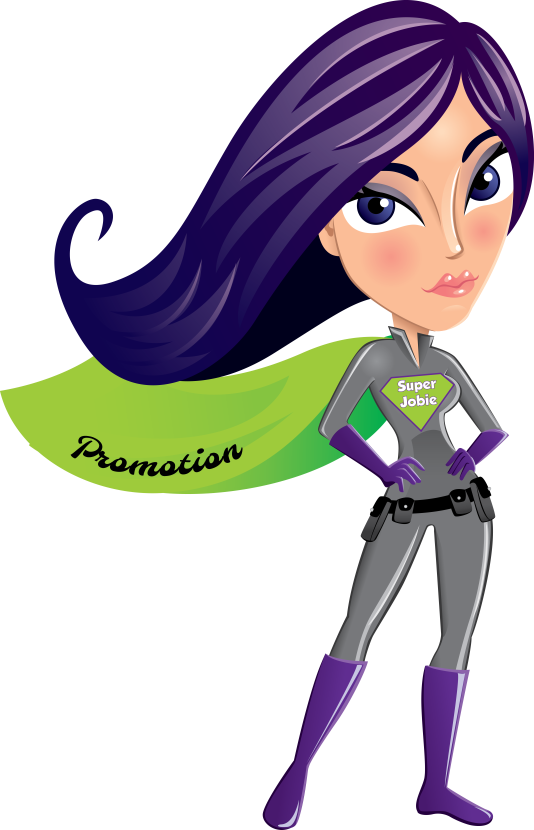 